7б класс7б класс7б класс7б класс7б классДатаПредметСодержаниеСодержаниеСрок сдачивторник 12.05ХимияТема урока «Химические реакции».    Д. з . параграф 18 пересказ , №2 стр.101 письменноТема урока «Химические реакции».    Д. з . параграф 18 пересказ , №2 стр.101 письменнодо 19.05вторник 12.05Биология  Тип Хордовые. Подтип бесчерепные. стр. 176 посмотреть внутреннее строение ланцетника. Подтип позвоночные. Надкласс рыбы. Просмотреть видеоурок https://resh.edu.ru/subject/lesson/1579/main/. Сделать в тетрадь краткую характеристику надкласса рыбы. Пройти онлайн тест по теме рыбы https://onlinetestpad.com/ru/test/62464-nadklass-ryby, прислать фотоотчет. Тип Хордовые. Подтип бесчерепные. стр. 176 посмотреть внутреннее строение ланцетника. Подтип позвоночные. Надкласс рыбы. Просмотреть видеоурок https://resh.edu.ru/subject/lesson/1579/main/. Сделать в тетрадь краткую характеристику надкласса рыбы. Пройти онлайн тест по теме рыбы https://onlinetestpad.com/ru/test/62464-nadklass-ryby, прислать фотоотчет.14.04вторник 12.05Русский язык Тема: «Повторение орфографии»повторить правила ( с 211), у 502Тема: «Повторение орфографии»повторить правила ( с 211), у 50213. 05вторник 12.05Литература « Р.Д.Бредбери «Каникулы» Что нужно человеку для счастья?с 269 – 276, читать, вып. Контр. работу по рассказу (вопросы 1-6)« Р.Д.Бредбери «Каникулы» Что нужно человеку для счастья?с 269 – 276, читать, вып. Контр. работу по рассказу (вопросы 1-6)14.05вторник 12.05АлгебраСлучайные события. Относительная частота случайного события.Изучение темы пункта  9.1-9.2 по плану :Посмотреть интерактивные материалы  по ссылке https://resh.edu.ru/subject/lesson/2571/main/Выполнить задачи в тетради :а) В партии из 1000 деталей отдел технического контроля обнаружил 12 нестандартных деталей. Какова частота появления нестандартных деталей?б) В первом абзаце данного параграфа «Частота случайного события» провести подсчет букв «а», «о», «е» и «ф». Найти относительную частоту появления данных букв. И  определить, равновероятны ли возможности появления данных букв в тексте? Если нет, то какая возможность менее вероятна. в) На учениях по стрельбе частота поражения цели у рядового Воркутагина оказалась равной 0,8. Сколько попаданий в цель можно ожидать от этого стрелка, если он произведет 20 выстрелов?Случайные события. Относительная частота случайного события.Изучение темы пункта  9.1-9.2 по плану :Посмотреть интерактивные материалы  по ссылке https://resh.edu.ru/subject/lesson/2571/main/Выполнить задачи в тетради :а) В партии из 1000 деталей отдел технического контроля обнаружил 12 нестандартных деталей. Какова частота появления нестандартных деталей?б) В первом абзаце данного параграфа «Частота случайного события» провести подсчет букв «а», «о», «е» и «ф». Найти относительную частоту появления данных букв. И  определить, равновероятны ли возможности появления данных букв в тексте? Если нет, то какая возможность менее вероятна. в) На учениях по стрельбе частота поражения цели у рядового Воркутагина оказалась равной 0,8. Сколько попаданий в цель можно ожидать от этого стрелка, если он произведет 20 выстрелов?12.05вторник 12.05Музыка  «Симфония № 7 «Ленинградская»» Д.Шостаковичаhttps://resh.edu.ru/subject/lesson/3186/main/  Ответить на вопрос – «Какова роль музыки в годы ВОВ».«Симфония № 7 «Ленинградская»» Д.Шостаковичаhttps://resh.edu.ru/subject/lesson/3186/main/  Ответить на вопрос – «Какова роль музыки в годы ВОВ».19.05вторник 12.05среда 13.05ГеометрияИтоговое повторение.Признаки равенства ∆ 1)Посмотреть видеоурок по ссылке https://resh.edu.ru/subject/lesson/7314/main/249422/2)Выполнить тренировочные упражнения и задачи по ссылке https://resh.edu.ru/subject/lesson/7314/train/249428/При отсутствии технических возможностей выполнить в тетрадиТреугольник АВС равносторонний. AC – основание. Точки К , L , М- середины сторон АВ , ВС и АС соответственно . Докажите, что треугольники АКМ и МLC равны.Докажите равенство треугольников АВЕ и DЕС, если          АЕ = ED, а А = D.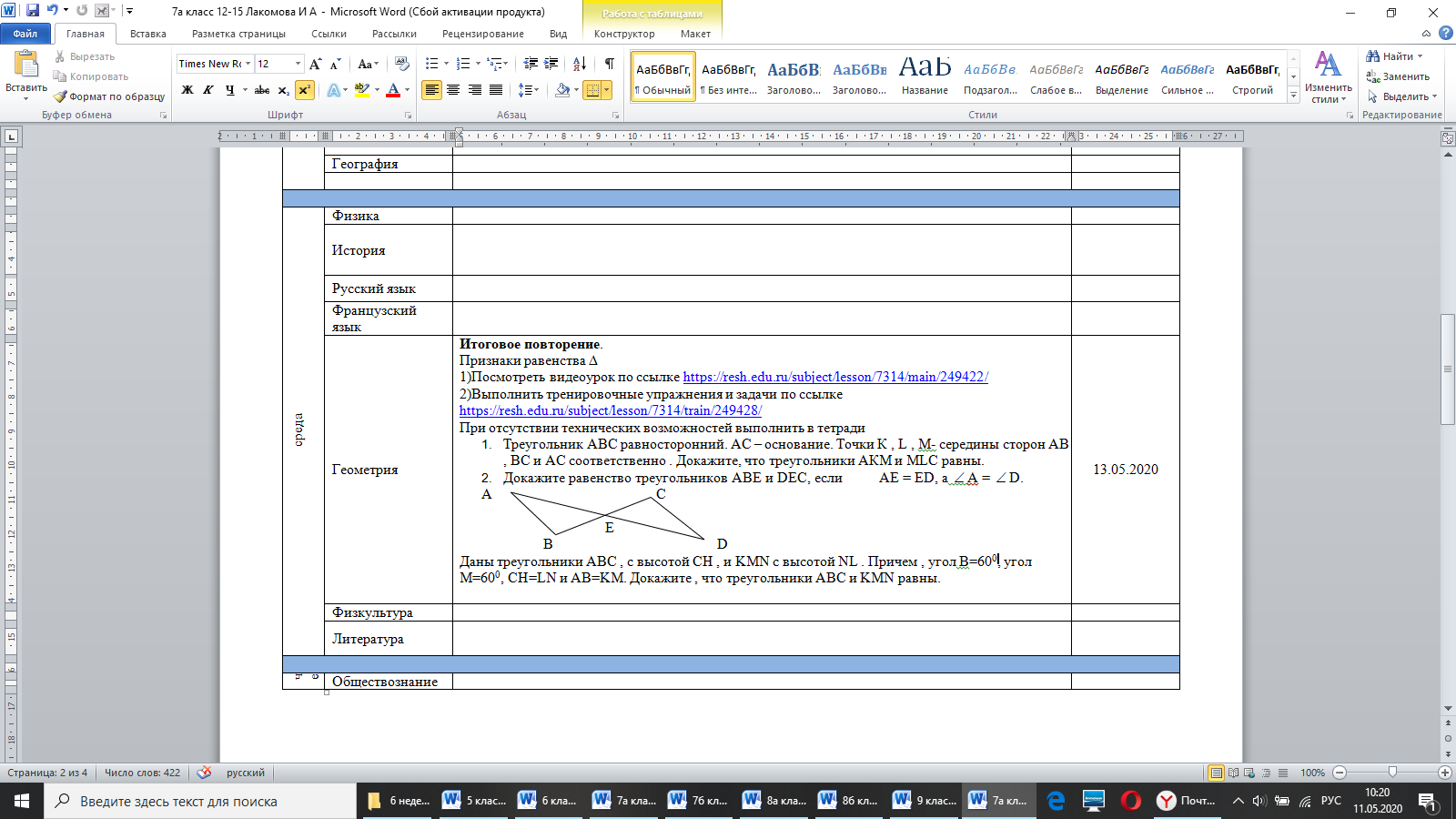 Даны треугольники АВС , с высотой СН , и KMN с высотой NL . Причем , угол В=600, угол М=600, СН=LN и АВ=KM. Докажите , что треугольники АВС и KMN равны.Итоговое повторение.Признаки равенства ∆ 1)Посмотреть видеоурок по ссылке https://resh.edu.ru/subject/lesson/7314/main/249422/2)Выполнить тренировочные упражнения и задачи по ссылке https://resh.edu.ru/subject/lesson/7314/train/249428/При отсутствии технических возможностей выполнить в тетрадиТреугольник АВС равносторонний. AC – основание. Точки К , L , М- середины сторон АВ , ВС и АС соответственно . Докажите, что треугольники АКМ и МLC равны.Докажите равенство треугольников АВЕ и DЕС, если          АЕ = ED, а А = D.Даны треугольники АВС , с высотой СН , и KMN с высотой NL . Причем , угол В=600, угол М=600, СН=LN и АВ=KM. Докажите , что треугольники АВС и KMN равны.13.05среда 13.05Физика Равновесие тела с закрепленной осью вращения. Виды равновесия.«Золотое правило механики». Презентация учителя https://cloud.mail.ru/public/jP83/ginTfnmxR Решение задач из презентации.Равновесие тела с закрепленной осью вращения. Виды равновесия.«Золотое правило механики». Презентация учителя https://cloud.mail.ru/public/jP83/ginTfnmxR Решение задач из презентации.15.05среда 13.05Русский языкТема: «Повторение орфографии»Повторить изученные правила ( по списку с 211), у 503Тема:  «Повторение синтаксиса»повторить постановку знаков при причастных и деепричастных оборотахТема: «Повторение орфографии»Повторить изученные правила ( по списку с 211), у 503Тема:  «Повторение синтаксиса»повторить постановку знаков при причастных и деепричастных оборотах14.05среда 13.05Французский язык Тема урока: практика устной и письменной речи 1) упр 17  с72 –выполнить письменно по образцу2) упр 18 с 73 – внимательно прочитать задание о расписании Люси, заполнить письменно таблицу с расписанием, составить предложения по образцу о расписании Люси.Тема урока: практика устной и письменной речи 1) упр 17  с72 –выполнить письменно по образцу2) упр 18 с 73 – внимательно прочитать задание о расписании Люси, заполнить письменно таблицу с расписанием, составить предложения по образцу о расписании Люси.13.05среда 13.05Английский язык Контрольная работа  https://cloud.mail.ru/public/5pbp/4v8zSW7Lg Контрольная работа  https://cloud.mail.ru/public/5pbp/4v8zSW7Lg 15.05среда 13.05ФизкультураВыполнить комплекс общеразвивающих упражнений https://videouroki.net/razrabotki/komplieks-oru-po-fizkul-turie.html Выполнить комплекс общеразвивающих упражнений https://videouroki.net/razrabotki/komplieks-oru-po-fizkul-turie.html четверг 14.05АлгебраАлгебраВероятность случайного события Изучение темы пункта  9.3 по плану :Посмотреть интерактивные материалы  по ссылке https://resh.edu.ru/subject/lesson/2117/main/14.05четверг 14.05Русский языкРусский языкИтоговая годовая контрольная работа 7-ба/ Списать текст ,вставить буквы, знаки, раскрыть скобки  б/ В 1 абзаце подчеркнуть грамматические основы  в/ Найти и подчеркнуть причастные и деепричастные обороты.Р…стения удивительные создания (не) изученные до конца. Если кто..(то) хоть однажды проб..вал перс..к, то зна..т его (не)забыва..мый вкус.Я люблю зале(з/c)ть на крышу деревя(нн/н)ого с..рая и (с)верху выгляд..вать самые сочные плоды сле..ка(2) п..р..зревшие (3) на со..нц... Один, с румя(н/нн)ой щ..чкой, треснул и ра(с/з)крылся так, что в..дна косточка Пл..дов в этом году видимо..(невидимо). Зачем тётя Мария тебе столько перс..ков  думаю я. Ответ (не)сложный. Она соб..рёт их и нав..рив в..рен..я надолго постав..т банки в погре(п/б).Ещё (с/з)десь р..стут два сорта слив.. «ведёрная» и ч..рнослив. Ч..рнослив .. круглая слива почти ч..рного цвета. У «ведёрной сливы» кож..ца тонкая..(пр..тонкая) и сколь(с/з)кая.(4) Тётя всегда вар..т из неё (кисло)..сла(т/д)кое повидло или пастилу радуясь чудес?ному  урожаю. Интересно, с..еда..т ли она за зиму все заг..товле(нн/н)ые (в)прок сладости 15.05четверг 14.05АлгебраАлгебраВероятность случайного событияВыполнить задачи в тетради :1) Для новогодней лотереи отпечатали 1500 билетов, из которых 120 выигрышных. Какова вероятность того, что купленный билет окажется выигрышным?
2) Какова вероятность того, что при бросании игрального кубика выпадет более 3 очков?
3) Ученик записал в тетради произвольно двузначное число. Какова вероятность того, что сумма цифр этого числа окажется равной 6?
4) В коробке лежит 10 шаров, из них 5 черных, 2 белых, остальные – красные. Какова вероятность вытащить не красный шар?
5) Андрей и Олег договорились, что если при бросании двух игральных кубиков в сумме выпадет число очков кратное 5, то выигрывает Андрей, а если в сумме выпадет число очков, кратное 6, то выигрывает Олег. Справедлива ли эта игра? У кого из мальчиков больше шансов выиграть? Какова вероятность выигрыша каждого мальчика?14.05четверг 14.05ЛитератураЛитератураТема: «Японские хокку» особенности жанра. Лиризм и красота хокку.с.248 – 254, читать, с 254 – на выбор : «Проверьте себя» или «Творческое задание»19.05четверг 14.05ИсторияИстория§26 «Повседневная жизнь народов Украины, Поволжья, Сибири и Северного Кавказа в XVII в» с. 113-121  читать, посмотреть видеоурок по ссылке: https://videouroki.net/video/36-povsednevnaya-zhizn-narodov-ukrainy-povolzhya-sibiri-i-severnogo-kavkaza-v-xvii-veke.html(видеоурок). стр. 121 вопросы  из рубрики «Повторяем и делаем выводы» устно. Подготовиться к тесту18.05четверг 14.05ГеографияГеографияТема урока: «Индия», прочитать параграф учебника страница 236-239, ответить устно на вопросы 1-4 страница 239, подготовится к контрольной работе за 4 четверть параграф 50-57четверг 14.05ФизкультураФизкультура«Ловкость» https://fk12.ru/books/fizicheskaya-kultura-5-7-klassy-vilenskiiСтр. 225-229, прочитать.  Стр. 229 вопрос №2 письменно20.05пятница 15.05ОбществознаниеОбществознание«Практикум по теме «Человек и природа». http://контрользнаний.рф/obshhestvoznanie-7-klass/ (ссылка на тест). Решить итоговый тест по ссылке. Результат прислать учителю.18.05пятница 15.05ФизикаФизикаКПД механизма. Видео урок https://youtu.be/UDwyuuzu2OMОформить в тетрадь  Лабораторная работа №11, с. 214. «Измерение КПД при подъеме тела по наклонной »плоскости  используя данные с видео  https://youtu.be/rxZXAP2qs4A .до 20.05пятница 15.05Английский языкАнглийский языкс.58 №5, с 61 №14 (чтение, устный перевод, понимание основного содержания)пятница 15.05Русский языкРусский языкПодготовка к контрольному теступятница 15.05Технология (девочки)Технология (девочки)Повторить пройденный материалпятница 15.05Технология (мальчики)Технология (мальчики)Повторить пройденный материалпятница 15.05